ANTOL 24Uiterst krachtige industriële ontvetterEigenschappen
Speciaal geschikt voor het verwijderen van zware industriële vervuilingen zoals vet, smeermiddelen, teer, asfalt en bitumen. Reinigt eenvoudig machine onderdelen en plaatwerk. Geformuleerd met krachtige emulgatoren voor optimale menging met water. Neemt tot circa 5 maal zijn volume aan vervuiling (olie en vet) op. Vlampunt circa 65°C. Bevat aromaten.Dosering en gebruik
Voor manuele/handmatige reiniging bij voorkeur onverdund gebruiken. Enige tijd laten inwerken en vervolgens laten verdampen, afnemen met een doek of borstel, of afspuiten met water. Voor hoge druk reiniging en sproeireiniging bij voorkeur verdunnen 1%-2% (1:100-1:50) en verwerken bij circa 60°C. Gelijkmatig aanbrengen. Enige tijd laten inwerken en vervolgens met schoon water afnemen of afspuiten.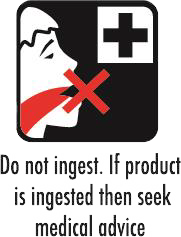 